2020
Sözleşme Dönemi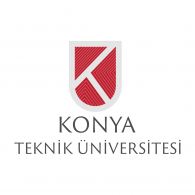 Erasmus+ 
Öğrenci Staj Başvuru FormuKişisel BilgilerAdı Soyadı:                              		                                     Fakülte:                         Doğum Yeri                                                        		 Bölüm:                         Cinsiyet                                                                                             Sınıf/GANO:                    TC Kimlik No                                                            		 Uyruk:                            Pasaport No  (Varsa)                                                                         Öğrenci Numarası:        Uyruk                                        	                                                       E-posta                          Ev Telefonu                                                                                      Cep Telefonu                 Adres                                        Özel Bakım İhtiyacı (Engelli)  	           Var/Yok                              Açıklama: (Eğer cevabınız VAR ise)Başvuru BilgileriBaşvuru Dönemi                       				Başvuru Tipi         :  STAJDaha önce Erasmus'a            KatılımDil Sınavı Katılımı                   		                                    Dil Sınavı Puanı:Şehit veya Gazi yakını mısınız?
    Acil Durumlarda İletişim Kurmak İçin  Adı Soyadı:                             				Yakınlık Durumu             Ev Telefonu                                                                                      Cep Telefonu                    Gideceği KurumKurum/Kuruluş/ Şirket vb. adı ve Ülke     Yabancı Dil Sınav BilgileriSınav Adı                  Sınav Dili                                                     Sınav PuanıBaşvuru sırasında doldurduğum bilgilerin doğruluğunu onaylar, yanlış veya eksik beyanda bulunmam ve staj yapmaya hak kazanmam halinde bütün işlemlerimin iptal edileceğini kabul ve taahhüt ederim.Öğrencinin Ad Soyad İmzaUygunluk Denetimi:Bölüm KoordinatörününAd Soyadİmza---Bu bölüm Erasmus Kurum Koordinatörlüğünce doldurulacaktır---Öğrencinin başvurusu Erasmus Uyguluma El Kitabı hükümlerine ve program kurallarına: Uygundur:                                                                                     Uygun Değildir: Açıklama:Yazılı Bildirim Tarihi:Önemli Not: Lütfen ''Erasmus Aday Öğrenci Başvuru Formu''nu 2 kopya olarak hazırlayınız. Başvurunuzun geçerlilik kazanması için Bölüm Erasmus Koordinatörü ve Erasmus Kurum Koordinatörlüğünde onay işlemi tamamlandıktan sonra, bir nüshasının ilanda belirtilen ekler ile birlikte Erasmus Kurum Koordinatörlüğüne, diğer nüshasının ise Bölüm Erasmus Koordinatörlüğüne teslim edilmesi zorunludur. Aksi halde başvurunuz geçersiz sayılacaktır.